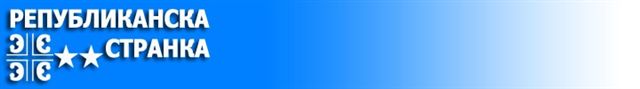 			      SUSPENZIJA USTAVA DO SMRTNE KAZNEREPUBLIKANSKA STRANKABroj: 009/12-50Dana: 18.10.2012 god.Milana Mijalkovića 11/6JAGODINA			NARODNA SKUPŠTINA REPUBLIKE SRBIJE					-PREDSEDNIK LIČNO-										BEOGRAD	Poštovani Gospodine 	Slobodan Milošević, direktor Beobanke u Njujorku, „Prao je novac“ od prodaje narkotika i oružja jevrejskoj i albanskoj mafiji u Americi zbog čega mu je pretila kazna zatvora od 40 godina. 	Tu vest objavio je ceo svet pa i naše novine Politika, Novosti i dr.	Medjutim, taj kriminal iskoristio je presednik USA Klinton obećanjem da Milošević neće ići na robiju pod uslovom da preko rodjenog strica  svoje supruge  bude kandidovan i postane predsednik Srbije a zatim Jugoslavije te da kao predsednik Jugoslavije dozvoli „Odvajanje“ Slovenije od Jugoslavije.	Milošević je postao predsednik Jugoslavije i pomogao jugoslovenskoj Republici Sloveniji da se odvoji od Srbije. Tražio je dozvolu Klintona da Jugoslaviju oslobodi jugoslovenske Republike Makedonije, što mu je Klinton dozvolio.	Naredni uslovi, tom teškom kriminalcu, bio je da jugoslovenski dinar, bogate Jugoslavije, „Obezvredi u celini“ neprekidnim štampanjem dinara i dovede Jugoslaviju do „Haosa“ u kome se najlakše vlada narodom, što je ovaj prihvatio i tako narod Jugoslavije doveo do prosjačkog štapa iza čega je došlo do raspada Jugoslavije. 	Naredni uslov je bio razoružavanje Jugoslavije tako što će „Uništiti“ 1.500.-  jugoslovenskih ratnih aviona – lovaca, što je ovaj naivko odmah učinio i tako zemlju ostavio bez odbrane.	Naredjeno mu je da fabrika „Prva petoletka“, iz Trstenika,  isporuči američkoj vojsci 900 naručenih ratnih aviona – Lovaca, na koje Amerika, stavlja svoje nazive. Ove ratne avione od Jugoslavije  kupovala je Francuska i mnoge druge zemlje. Francuska lovce iz Srbije zove „Miraž“.  Svi ratni avioni – lovci kojima je bombardovana Srbija – proizvedeni su u Srbiji.	Po odlasku Miloševića, došli su na vlast još gori, nelegalni,  sledbenici koji su po nalogu stranih država, da bi izbegli smrtnu kaznu zbog  svog  delovanja i nastavljanja rasturanja Jugoslaviji,   2002 godine,   brisali    odredbu  Člana   1.  Ustava Republike Jugoslavije  i  Srbije u  kome  stoji: „Niko  ne  može  potpisati  kapitulaciju  Jugoslavije“ a istovremeno  su  brisali   i   Odredbu o izricanju SMRTNE KAZNE. Tako su naslednici Miloševića, korišćenjem nelegalno sastavljene Narodne skupštine i Vlade Republike Srbije, pripremljeni za izdaju zemlje.	Potpisivanje kapitulacije i izdaja zemlje kažnjavala se smrću. 	Svi izvršioci krivičnih dela: Potpisivanje kapitulacije;  Izdaja zemlje;  Teška ubistva;  Genocid;  Zločin  protiv  čovečnosti;  Ratni zločin protiv civilnog stanovništva  i  drugi  zločini  gde  je  danas  predvidjena  kazna  zatvora  od  dvadeset  i  više  godina,  kažnjavani  su  SMRTNOM KAZNOM pa je izvršenje navedenih dela bilo svedeno na minimum.	Brisanjem smrtne kazne u Jugoslaviji i Srbiji dovelo je do stostrukog povećanja  izvršenja  nabrojanih  krivičnih dela protiv NARODA I REPUBLIKE SRBIJE,  vršenjem  krivičnih  dela  Genocida  i  Zločin  protiv  čovečnosti, koja glase: – ko u nameri da potpuno, PRODAJOM DELA DRŽAVE SRBIJE,  dovede neku etničku grupu (srpsku) do istrebljenja, teškog narušavanja fizičkog i duševnog  zdravlja  te  Kršenjem medjunarodenog prava  i  stavljanjem   civilnog  stanovništva Republike Srbije u  takve životne uslove koji vode u njihovom potpunom istrebljenju, te uspostavljanjem dominacije jedne grupe – vladnihih službenika i njihovih saradnika i prijatelja – nad drugom – srpskom grupom (Narod) – namernom  prouzrokovanju  teške patnje naroda -  ostavljajući Narod  bez zaposlenja  i  sredstava  za  život  rasprodajom državne  imovine (70% srba sposobnih za rad nije zaposleno)   i  time  ozbiljno ugrožavaju zdravlje  i opstanak naroda  -  ZA KOJA NIKO NE ODGOVARA,  A  MORALI   BI   BITI   PROCESUIRANI  I  PROTIV TIH  IZVRŠILACA  MORALA  BI  BITI  IZREČENA  SAMO  JEDNA KAZNA – SMRTNA KAZNA, koja se za izvršenje tih dela izriče u svim normalnim zemljama. 	Vlada i Predsednik Republike Srbije stalno ističu da „Evropska unija nema alternativu“  a  „Vojni Generalštab NATO zemalja“ odgovara  da  Srbija  može  odmah  da  udje u njihovu uniju pod uslovom da prizna nezavisnost Kosova i Metohije, koju su oni vojnom silom zauzeli.	Ako navedeni ističu da „EU nema alternative“ to znači da oni, kao vlastodršci Srbije, nameravaju da priznaju nezavisnost KiM i samo traže mogućnost kako to, prevarom naroda,  da izvedu.	Eventualnim  priznanjem nezvisnosti Autonomne pokrajine KiM od strane svih zemalja sveta – LINČOM -,   KiM  NI TADA NE MOŽE DOBITI NEZAVISNOST  BEZ  PRIZNANJA  NEZAVISNOSTI  OD STRANE SRBIJE – MATICE KIM. To je fakat.	Rezolucija UN 1244, GARANT JE TERITORIJALNE CELOVITOSTI  REPUBLIKE SRBIJE. 	Eventualnom  zahtevom Vlade i predsednika Republike Srbije za promenom rezolucije Ujedinjenih nacija broj 1244,  državnici Srbije priznali bi nezavisnost KiM.	Tako „Ludačka ideja“ pojedinaca mora odmah biti zaustavljena.		ŠTA  JE   EVROPSKA  UNIJA?.   Da  li  je  „Evropska unija“ DRŽAVA?.  N I J E!.  Šta čini Ustanovu „Evropska unija“? – VOJSKA   DRŽAVA  ČLANICA NATO PAKTA.  Šta   predstavlja    sedište  EU  u Briselu sa njenim „Komesarima“ -  (Hitler i Staljin imali su ratne komesare)?	 -  PREDSTAVLJA  „GENERALŠTAB  NATO  PAKTA“. 	Vlada i Predsednik Republike Srbije teže ulasku Srbije u vojni Generalštab  NATO  pakta,  koji  čine  vojni savez država članica evropske unije, USA  i  Kanade i time Narod Srbije vode u potpunu okupaciju.	To se mora odmah zaustaviti. 		Analogno prednjem, pošto je REPUBLIKA SRBIJA jedino državno „PRAVNO LICE“  a  Vlada  i  Kabinet  Predsednika predstavljaju „Izvršnu vlast“ -  RESORE (Odseke) Republike Srbije, Molimo Vas da, kao Predsednik Narodne skupštine Republike Srbije, zaustavite divljanje vladinih službenika i Predsednika Srbije na svim nivoima i zabranite, pod pretnjom raspuštanja Vlade Republike Srbije i smene Predsednika Srbije, davanje bilo kakvih  izjava  u  vezi  celovitosti  zemlje Srbije i statusa KiM, koja ima utvrdjen status Ustvom Republike Srbije i Rezolucijom Ujedinjenih nacija broj 1244 kao  Autonomna pokrajina Republike Srbije „Kosovo i Metohija“ i	ODMAH POKRENETE INICIJATIVU za suspenziju Ustava, usvojenog od nelegalno sastavljene Skupštine Republike Srbije, unazad do početka 2002 godine, kako bi se u Ustavu Republike srbije ponovo našao Član 1. koji glasi: „Niko ne može potisati kapitulaciju Srbije“ i vratite odredbu Ustava o postojanju „Smrtne kazne“ u Republici Srbiji.  	Ukoliko to ne učinite i dopustite divljanje i širenje kriminala – sada je, delovanjem Vlade i Ministarstva zdravlja Republike Srbije, otvoreno „Crno tržište“  lekovima,  kojima  se  leči i suzbija upotreba narkotika, Trodon, kako bi  se što više lica uputilo na korišćenje teških droga Heroin i Kokain, zabranom  Psihijatrijama i Opštoj praksi u Srbiji da bolesnicima – narkomanima  prepisuju  lekove  Trodon, čija upotreba nije smrtna, kao zamenu za korišćenje  Heroina  i  Kokaina, čija je upotreba apsolutno smrtna i na taj način otvorili „CRNO TRŽIŠTE LEKOVIMA“,  na kome se kutija leka  „Trodon“,  čija  legalna  cena  iznosi 192,00 dinara,  prodaje po ceni od po 4 do 5.000,00 dinara po kutiji, s umišljajem ubijajući lica obolela od „Bolesti zavisnosti“ – rizikujete izlazak nezadovoljnog Naroda na ulice sa zahtevom za nove izbore na svim nivoima, što može da dovede do izbijanje gradjanskog rata u Srbiji.	Kao prilog, dostavljamo vam na uvid Zahtev upućen Ministarstvu zdravlja – Ministarka Slavica Djukić-Dejanović. Lično -, iz koga se jasno i nedvosmisleno vidi Zloupotreba u radu Ministarstva zdravlja.									Predsednik								       Vasilije NikolićZahtev i prilog dostaviti iPredsedniku Srbije